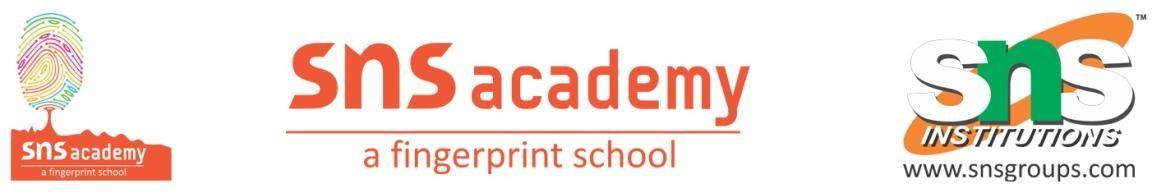 Grade: III                       Ln 12   Every Drop Counts                                 The Forgotten Farm.1.How did the farm look when Mythili and Amina first visited it?
There was no water in the farm. The ground was hard and cracked. Nothing seemed to be growing there except some dry thorn bushes.2. What were some trees they planted on the farm?
They planted Indian kino trees, neem, tamarind and teak trees.
3. What did the two girls do to ensure water did not go waste?
a. They set up rain-harvesting systems.
b. They fixed all leaky taps.
4. Name any two water-saving techniques the girls used?
a. washing vessels just once a day
b. turning off the tap while brushing5. Why does the farmer leave his farm?
The farm had gone dry and the farmer could not cultivate it
anymore.6. Why was a special bucket set up in the kitchen?A special bucket was to save non-soapy water and use it to water plants.7. Do you agree with the author that ‘The forgotten farm was now a thriving healthy farm!’ Why or Why not? Own answer.8. Design a poster and write simple ways to save water.